Коклюш – это заразное инфекционное заболевание, возникающее преимущественно у детей. Коклюш проявляется поражением дыхательных путей и приступами спазматического кашля, длящегося несколько недель подряд. Коклюш вызывается особым микробом – коклюшной палочкой Bordetella pertussis.Источник инфекции - больной коклюшем взрослый или ребёнок.Путь передачи возбудителя — воздушно-капельный.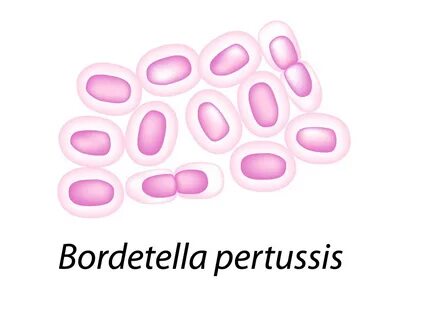 Симптомы коклюша: Сухой навязчивый кашель, усиливающийся по ночамПостепенно приступы кашля становятся чаще (до 30 в день), продолжительнее и сильнееОтечность лица, в частности векЗатрудненный вдох, остановка дыханияНарушение снаРаздражительность, слабость, вялость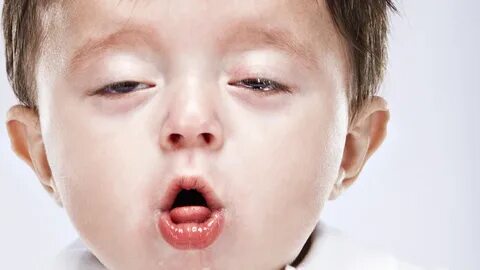 Осложнения коклюша:Наиболее частым осложнением является пневмония, которая может быть вызвана самой коклюшной палочкой или быть вторичной из-за активизации микрофлоры бронха.Лечение:Специфическое - противококлюшный иммуноглобулин человеческий.                 Неспецифическое - назначаются антибиотики только в тяжелых случаях и детям до 1 года (эритромицин, стрептомицин, ампициллин, левомицетин, тетрациклин).                              Симптоматическая терапия (антигистаминные, противосудорожные препараты и средства, стимулирующие работу сердца, оксигенотерапия, психотерапия).Профилактика:Для защиты против заболевания вакцинация ребенка проводится в 3, 4, 5 и 6 месяцев.Ревакцинация - в 18 месяцев, 6-7 и 14 лет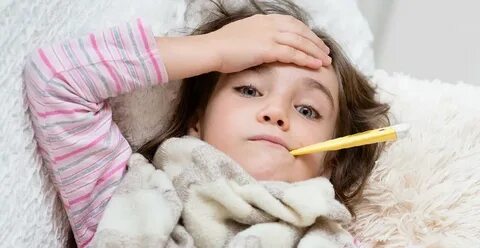 